                                                                                       Утверждён: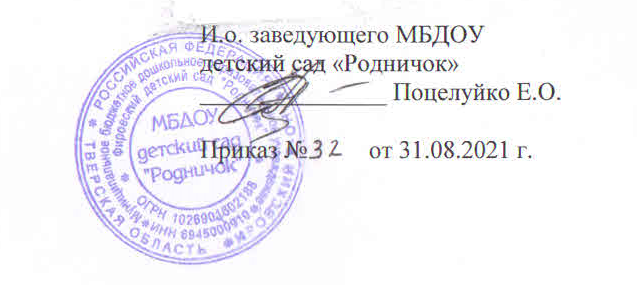 Персональный состав педагогических работников  МБДОУ детский сад «Родничок» на 01.09.2021гФИОДолжностьОбщий трудовой стажПедагогический стажУчебное заведениеСпециальность по дипломуГод прохождения КПКАттестация1234567Иванова Ольга ВикторовнаСтарший воспитатель31 год 11мес12лет 6 месТоржокское педагогическое училище им. Ф.В. Бадюлина.Воспитатель дошкольных учрежденийПрофессиональные компетенции старшего воспитателя по решению задач ФГОС ДО ООО «Центр непрерывного образования и инноваций» г. С-Петербург2021 г.30.06.2020Соответствие занимаемой должностиСкрипкина Светлана АлексеевнаМузыкальный руководитель40 лет 2мес40лет 2месТоржокское педагогическое училище им. Бадюлина.Воспитатель дошкольных учрежденийЦНОИ СПБ ООО центр непрерывного образования Организация музыкального воспитания в соответствии ФГОСНоябрь 2019гПерваяквалификационная категория05.11.2019Лавина Светлана Николаевнавоспитатель10 лет 6 мес5 года 1 месТоржокский педагогический колледж30.06.2020 г.Дошкольное образованиеООО «Центр непрерывного образования и инноваций» г. С-ПетербургФормирование здоровьесберегающей среды в образовательной организации в контексте ФГОС2021 г.Первая квалификационная категория19.01.2021 г.Жигарева Елена Владимировнавоспитатель37лет36 лет 10 месТоржокское педагогическое училище им. Бадюлина.Воспитатель дошкольных учрежденийООО «Центр непрерывного образования и инноваций» г. С-ПетербургФГОС ДО: организация разносторонней и полноценной образовательной деятельности в группах раннего возраста2021 г.Соответствие занимаемой должности 26.02.1018 г.Потоцкая Юлия Вячеславовнавоспитатель17 лет16 летЛихославльское  педагогическое училищеУчитель начальных классовТГУ психология и педагогика дошкольного образования. Проф. переподготовкаООО Центр непрерывного образования «Построение современного педагогического процесса в соответствии с ФГОС дошкольного образования по М.А.Васильевой03.-17. 12 2018гПервая квалификационная категория24.12.2019 г.Горькова Светлана Юрьевнавоспитатель6 лет 8мес6 лет 8 месТоржокский педагогический колледж2011 годУчитель информатики основной общеобразовательной школыПрофессиональная переподготовка 12.12.2019 г.Присвоена квалификация «Воспитатель»ООО «Центр непрерывного образования и инноваций» г. С-ПетербургПрофессиональный стандарт «Педагог дошкольного образования»: педагогическая деятельность по реализации образовательных программ в дошкольном образовании и ее организационно-методическое обеспечение2021 г.Первая квалификационная категория17.03.2020 г.Сергеева Елена Викторовнавоспитатель31 год 11 мес31 год 11 месСтарицкое  педагогическое училище 1989 г.Учитель начальных классов, воспитатель ГПД.Профессиональная переподготовка ФГБОУ ВО ТГУ 30.04.2016 г.«Психология и педагогика дошкольного образования»ООО «Центр непрерывного образования и инноваций» г. С-ПетербургПостроение современного педагогического процесса в соответствии с ФГОС ДО на примере образовательной программы дошкольного образования «ОТ РОЖДЕНИЯ ДО ШКОЛЫ» (под ред. Н.Е. Вераксы, Т.С. Комаровой, М.А. Васильевой)2021 г.Перваяквалификационная категория12.12.2017 г.Монахова София Николаевнавоспитатель24года 6 мес9 лет 11 месГБПОУ «Торжокский педагогический колледж»28.06.2019 г.Дошкольное образованиеООО «Центр непрерывного образования и инноваций» г. С-ПетербургОрганизация образовательного процесса в дошкольной организации в соответствии с ФГОС ДО2021 г.Перваяквалификационная категория28.11.2017 г.Никонорова Ирина Александровнавоспитатель17 лет 10 мес 6 лет 9 месГБПОУ «Торжокский педагогический колледж»30.06.2021 г.Дошкольное образованиеСоответствие занимаемой должности30.08.2016 г.Коломенская Наталья Васильевнавоспитатель25 лет 1 мес.17 лет 1 мес.ГОУ СПО «Торжокское педагогическое училище им. Ф.В.Бадюлина».Воспитатель детей дошкольного возраста с дополнительной подготовкой в области воспитания детей раннего возраста.25.06.2009 г.ООО центр непрерывного образования «Построение современного педагогического процесса в соответствии с ФГОС дошкольного образования по М.А.Васильевой»03.-17. 12 2018гВысшая квалификационная категория28.11.2017 г.Монахова Наталья Александровнавоспитатель15 лет 3 года 5 мес. ГОУНПО профессиональное училище № 53 г. ТверьПарикмахер29.06.2004 г.Обучается в НОЧУ ВО «Московский финансово-промышленный университет «Синергия» по направлению «Психолого-педагогическое образование» (3 курс)Допуск к работе20.01.2020 г.Шведова Анна Александровна (в декретном отпуске) воспитатель11 лет6 летТверской государственный университетФилолог преподаватель24.06.2009 г.ПереподготовкаООО центр непрерывного образования05.ноября 2019гООО «Центр непрерывного образования и инноваций» Образование детей с ограниченными возможностями здоровья в условиях реализации ФГОС (инклюзивное образование)15.11.2019 г.Допуск к работе 01.09.2014 г.Мельникова Ирина Ивановнамузыкальный руководительКалининское музыкальное училищеНародные инструменты28.06.1985ООО «Региональный центр повышения квалификации»«Современные приёмы и методы работы музыкального руководителя в соответствии с ФГОС ДО» 23.10.2019 г.Соответствие занимаемой должности25.12.2019 г.Белякова Юлия Владимировнавоспитатель11 лет 8 мес.11 лет 4 мес.ГБОУ СПО «Торжокский педагогический коледж» 27.06.2014 г.Дошкольное образованиеАНО «Сакт-Петербургский центр дополнительного профессионального образования»«Организация образовательного процесса в детском саду в условиях реализации ФГОС ДО»08.03.2019 г.Соответствие занимаемой должности25.12.2019 г.Милючкина Оксана Юрьевнавоспитатель25 лет 8 мес.22 года 1 мес.Среднее-специальноеТоржокское педагогическое училище1993 г.Воспитание в дошкольных учрежденияхАвтономная некоммерческая организация «Санкт-Петербургский центр дополнительного профессионального образования»8 мая 2019 г.«Организация образовательного процесса в детском саду в условиях реализации ФГОС ДО»Соответствие занимаемой должности 13.12.2018 г